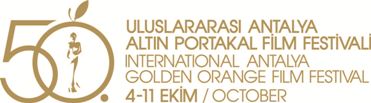 

ALTIN PORTAKAL’DA 10 SERGİ AÇILACAK

Antalya Büyükşehir Belediyesi - Antalya Kültür Sanat Vakfı (AKSAV) işbirliğiyle 4-11 Ekim 2013 tarihleri arasında düzenlenecek  50. Uluslararası Antalya Altın Portakal Film Festivali kapsamında 10 serginin açılışı yapılacak. Altın Portakal’ın bu yılki sergileri “50. Yıl Sergisi” (fotoğraf), “50 Yılın En İyi Film Afişleri” (fotoğraf), “Bir Zamanlar” (resim), “Gezginin İzi Hindistan’ın Gizi” (fotoğraf)  “İbrahim Enez Yağlı Boya Afiş Sergisi”,  “Manaki Kardeşler Fotoğraf Sergisi”, “Memento & Memory / Hafıza & Hatıra” (plastik sanatlar),  “Muhsin Ertuğrul Filmleri” (fotoğraf),  “ISCAEE 2013 Antalya / Türkiye Sempozyumu Uluslararası Seramik Sergisi”,  “Modernleşmenin Baş Tacı: Şapka ve Sinema / Türk Sineması’ndaki Şapkalar Sergisi” başlıkları altında sanatseverlerle buluşacak.2 Ekim’de Açılışı Yapılacak SergilerAtatürk Kültür Parkı içinde 2 Ekim Salı günü saat 18.00’de hizmete girecek olan Altın Portakal Sanat Galerisi’nde üç serginin birlikte açılışı yapılacak. “ISCAEE 2013 Antalya / Türkiye Sempozyumu Uluslararası Seramik Sergisi”; “Modernleşmenin Baş Tacı: Şapka ve Sinema / Türk Sineması’ndaki Şapkalar” adlı sergi ve Altın Portakal tarihine ayna tutan fotoğraflardan oluşan “50. Yıl Sergisi”, Altın Portakal Sanat Galerisi’nde festival boyunca birlikte yer alacaklar.ISCAEE 2013 Antalya / Türkiye Sempozyumu Uluslararası Seramik SergisiAkdeniz Üniversitesi Güzel Sanatlar Fakültesi, “Uluslararası Seramik Sanatı Eğitimi ve Değişimi” derneği (ISCAEE) ve Seramik Sanatı Eğitimi Derneği (SSEDD )  işbirliğiyle gerçekleştirilecek sergide ISCAEE üyesi Japonya, Kore, Çin, Amerika, İngiltere, İsviçre, Fransa, Güney Afrika, Kenya ve Türkiye ‘den yaklaşık 170 sanat eğitimcisi, sanatçı ve sanat öğrencisi eserleriyle yer alacak. Modernleşmenin Baş Tacı: Şapka ve Sinema / Türk Sineması’ndaki Şapkalar Sergisi

Kastamonu Valiliği Mimar Vedat Tek Kültür ve Sanat Merkezi bünyesinde yer alan Türkiye’nin ilk ve tek şapka müzesinde sergilenen ve Türk Sinemasının unutulmaz sahnelerinde kullanılan şapkalar, Altın Portakal Film Festivali kapsamında festival izleyicisiyle buluşturuluyor. Müze koleksiyonundaki en özel parçalarının görücüye çıkacağı sergiyi Müze Müdürü İlknur Aynan hazırlıyor. Yaklaşık 30 şapkanın yer alacağı sergi Altın Portakal Sanat Galerisi’nde festival boyunca açık kalacak.50. Yıl Sergisi

Atatürk’ün Aspendos’a gelişiyle başlayan ve 50’li yıllardaki Belkıs Festivali’nden görüntüleri de kapsayan sergi, kentlerinin adını dünyada duyurmaya çalışan isimsiz kahramanların öyküsüne odaklanıyor. Dr. Avni Tolunay Dönemi’nin özel anları, 70’lerin Uluslararası Plastik Sanatlar Sempozyumu’yla buluşurken, sansürün ve darbenin engelleyemediği uzun yolculuk, bugünlere kadar geliyor.7 EKİMDE 7 SERGİNİN AÇILIŞI VAR50. Festivalin, açılışı 7 Ekim’de yapılacak olan ve festival süresince açık kalacak  sergileri arasında “50 Yılın En İyi Film Afişleri” (fotoğraf), “Bir Zamanlar” (Ayla Akyol - resim), “Gezginin İzi Hindistan’ın Gizi” (fotoğraf),  “İbrahim Enez Yağlı Boya Afiş Sergisi”,  “Manaki Kardeşler Fotoğraf Sergisi”, “Hafıza & Hatıra” (plastik sanatlar),  “Muhsin Ertuğrul Filmleri” (fotoğraf) başlığını taşıyan sergiler yer alıyor. .50. Yıl Film Afişleri Sergisi

1964’ten bu yana Altın Portakal Film Festivallerinde en iyi film ödülüne değer görülen filmlerin afişlerini izleyicilerle buluşturulacak “50 Yılın En İyi Film Afişleri” Türker İnanoğlu Vakfı (TÜRVAK ) Sinema Müzesi’nin katkılarıyla hazırlandı. Sergide yer alacak 50 afiş orijinal boyutlarda basılmış halleriyle festival izleyicileriyle buluşturulacak. 7 Ekim Pazartesi günü saat 13.00’te MarkAntalya Alışveriş Merkezi’nde açılışı yapılacak sergi festival süresince açık kalacak.
Ayla Akyol Resim Sergisi

Ressam Ayla Akyol’un Antik Dönem’e ait eserleri resmettiği sergisi “Bir Zamanlar – Once Upon a Time” 50. Antalya Altın Portakal Film Festivali’nin konuğu oluyor.Yağlı boya tablolardan oluşan sergide, Getty Müzesi’nde sergilenen Venüs, Roma Vatikan Müzesi’nde yer alan Knidos Venüsü, Hermitage Müzesi koleksiyonunda yer alan Bereket Bolluk ve Şarap Tanrısı Baküs ve aşk meleği Eros’un heykellerinin röprodüksiyonları da yer alıyor. Serginin açılışı 7 Ekim Pazartesi günü saat 14.00’te Akdeniz Üniversitesi Olbia Sanat Galerisi’nde yapılacak.
Gezginin İzi Hindistan’ın Gizi 

Fotoğraf sanatçısı Mine Candar’ın Hindistan’ın gizemli bölgelerinde çektiği fotoğraflardan oluşan “Gezginin İzi Hindistan’ın Gizi” sergisinde birbirinden renkli 70 fotoğraf sanatseverlerle buluşacak. Mine Candar’ın objektifinden yansıyan karelerde Kerala ormanlarındaki vahşi yaşamdan yerel halkın gündelik yaşamına, Tac Mahal’den Ganj’a uzanan bir yolculuğa çıkılacak. Sergi 7 Ekim Pazartesi günü saat 15.00’te Migros Alışveriş Merkezi’nde açılacak. 
İbrahim Enez Yağlı Boya Afiş Sergisi

Türk sinemasının unutulmaz afişlerine hayat veren İbrahim Enez’in Altın Portakal Film Festivali’nin 50. Yılı onuruna yeniden yaptığı yağlı boya afişler, Horizon Film’in öncülüğünde sinema yazarı ve tarihçisi Agah Özgüç tarafından düzenlendi. 
7 Ekim Pazartesi - 16.00’da AKM Fuaye’de açılışı yapılacak sergi festival süresince açık kalacak.


Manaki Kardeşler Fotoğraf Sergisi
Balkanlar’ın ilk sinema ve fotoğraf sanatçıları olan Yanaki ve Milton Manaki anısına hazırlanan “Balkanlar’ın Işık Ressamları” adlı sergi, Manaki Kardeşler’in filmlerinden seçilmiş özel fotoğraflardan oluşuyor. Sergi, Makedonya Sinemateki ve Belgesel Sinemacılar Birliği (BSB)’nin katkılarıyla hazırlanan “Pelikülün İzinde” bölümü kapsamında izleyicilerle buluşacak. Manaki Kardeşler’in İkinci Meşrutiyetin ilanından Jön Türk devrimine, Sultan V. Mehmet Reşat’ın Makedonya ziyaretlerinden Türk piyade ve süvarilerin geçit törenine, Osmanlı tarihi ve kültürüne ışık tutan fotoğrafları sergilenecek. 
Serginin açılışı 7 Ekim Pazartesi - 16.00’da  AKM Fuaye de yapılacak.
Bahçeşehir Üniversitesi katkılarıylaAkdeniz Üniversitesi Güzel Sanatlar Fakültesi’nden Ebru Nalan Sülün’ün küratörlüğünde gerçekleşen “Hafıza&Hatıra – Memento&Memory” adlı sergiye Karaalioğlu Parkı içinde bulunan Bahçeşehir Üniversitesi Eğitim Merkezi ev sahipliği yapıyor. Bahçeşehir Üniversitesi’nin katkılarıyla düzenlenen ve 7 Ekim saat 18.00’de açılacak sergi 14 Ekim’e kadar açık kalacak. “Hafıza&Hatıra’ sergisi performans, video enstalasyon, ready made, fotoğraf, seramik enstalasyon ve resim tekniklerinden oluşuyor. Eserleri ya da performanslarıyla sergide yer alan sanatçılar arasında şu isimler bulunuyor: Alper Tabak, Burhan Kum, Gül Yasa, Handan Dayı, Hande Rastgeldi, Hanife Yüksel, Ilgaz Özgen Topçuoğlu, Işık Aslıhan, Kemal Tizgöl, Kübra Gürleşen, Nevin Yavuz Azeri, Onur Fırat Fen, Özlem Ayla Sarnıç, Özgür Önürme, Özge Biltekin, Umut Kayapınar.Muhsin Ertuğrul filmleri fotoğraflarda
Sinema yazarı ve tarihçisi Agâh Özgüç’ün özel arşivine ait, 1920’li yılların cam negatiflerinden basılmış “Cam Negatiften Basılmış Fotoğraflarla Muhsin Ertuğrul Filmleri Fotoğraf Sergisi” 50. Altın Portakal kapsamında ilk kez gün yüzüne çıkıyor. Türk sinema tarihinin ilk Müslüman kadın oyuncuları Bedia Muvahhit ve Neyyire Neyir ikilisinin yanı sıra Muhsin Ertuğrul’un da rol aldığı bu yapımların birçoğu “kayıp filmler” arasında yer alıyor.

Kurtarılmış ve cam negatiflerinden basılıp, Kemal Özdemir tarafından temizlenen 125 adet fotoğraftan 50’si seçilerek ilk kez sergileniyor.

AKM Fuayesinde 7 Ekim Pazartesi günü saat 16.00’da açılacak sergi festival boyunca açık kalacak.  
Bilgilerinize sunar, iyi çalışmalar dileriz.http://www.altinportakal.org.tr/https://www.facebook.com/AltinPortakalFilmFestivalihttps://twitter.com/5Oaltinportakalhttp://vimeo.com/altinportakalhttps://plus.google.com/+Alt%C4%B1nPortakal/postshttp://www.youtube.com/altinportakalBültenler ve daha çok fotoğraf için:ftp://95.0.101.67/ (Kullanıcı adı: portakal Şifre: antalya) Bilgi için:Özlem Şahin0242 238 54 44 – 0507 216 63 78basin@aksav.org.tr